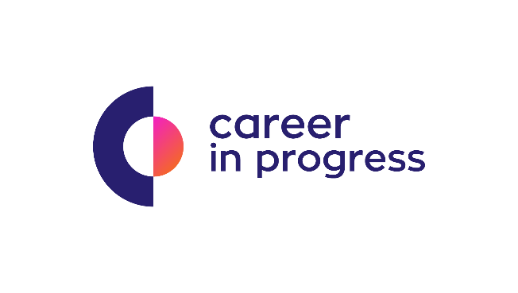 Career In Progress, is a Career Management & Recruiting Company that offers boutique services for businesses across Greece.On behalf of our Partner, Sympraxis Team, a well-established Team of Experts based in Athens, which provides Sustainability and ESG services, we are looking for an Event and Project Management Coordinator.The firm supports the establishment and operation of effective partnerships involving private businesses, public sector organizations and NGOs, leading to innovative and valuable contributions for the environment and society.Sympraxis is a 360 one stop shop that provides sustainability strategy, implementation and communication services and undertakes projects for corporations such as OTE (Deutsche Telecom Group), Google, Papastratos (Philip Morris International), the European Union, the Greek state and other local and international institutions. Sympraxis currently consists of 12 team members.The main event management responsibilities are:Plan Events “from start to finish”, according to client objectives and preferred setup (physical, digital or hybrid)Manage events (in collaboration with Sympraxis technical team) and step up to resolve problemsAssist with tenders and bidsProvide a solid client service experienceSecure GDPR as well as Health & Safety procedures (Covid-19 issues included)Budget events and execute budget flawlesslyPrepare thorough event reportsAbility to travel nationally and internationallyThe main project management responsibilities are: Plan, coordinate and execute Sustainability, CSR and Social Contribution Projects (e.g. reforestation initiatives, recycling systems, communication campaigns, e.tc.) with the support of experienced team membersBudget projects and execute budget flawlesslyGet involved in the production of communication materialsWrite and edit content for different communication platforms such as social media, websites, and press releasesQualifications include: 7+ years hands-on work experience in Event & Project ManagementProven experience in end to end Event Management proceduresUniversity Degree in Communication, Marketing, Business Administration or other related fieldUse of digital event platforms such as zoom and, webexOutstanding business writing skills, both in Greek and EnglishHighly self-motivated, able to work autonomously, take initiative and make decisionsExcellent multitasking while paying strict attention to detailsExcellent problem-solving skills and positive thinkingGreat interpersonal and communication skills as well as will to work in teamsHigh level of integrity and ability to address partner challenges with passionExperience in Sustainability and CSR Project Management ProceduresExperience in Management of Sponsorship ProgrammesNice to have: 
Driving licenseBenefits, Growth Opportunities & Other Information A competitive salary, a friendly and dynamic working environment, the opportunity to support a meaningful cause. Follow this link and send your cv https://cip.gr/jobs/event-and-project-management-coordinator/